NADACE ŽIVOT UMĚLCE 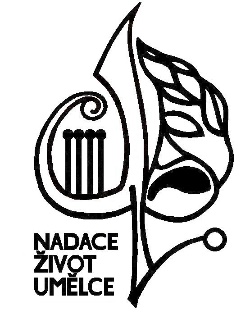 Václavské náměstí 21, 110 00  Praha 1IČ: 45251746 zapsaná v nadačním rejstříku vedenémMěstským soudem v Praze dne 10. 8. 1998 oddíl N, vložka 20ŽÁDOST SAMOŽIVITELKY/SAMOŽIVITELE sociální příspěvekJméno a příjmení: 	Datum nar.:Adresa, vč. PSČ:Telefon:                                                     	E-mail:Povolání/Umělecká profese:Zastupován společností INTERGRAM: *) ne / ano Člen profesní umělecké organizace: *) ne / ano, a to	Asociace hudebních umělců a vědců, 	Herecká asociace, 	Svaz autorů a interpretů, 	Umělecké sdružení ARTES,	Unie – OS profesionálních zpěváků ČR, 	Unie – OS orchestrálních hudebníků ČR.Průměrný měsíční příjem:Průměrné výdaje:Pobírané dávky (rodičovská, na bydlení, invalidní důchod aj.):Požadovaná částka ve výši v Kč: V případě schválení žádosti prosím o zaslání sociálního příspěvku: *) poštovní poukázkou / bankovním převodem na účet:NADACE ŽIVOT UMĚLCE (dále jen „NŽU“) se řídí Pravidly pro poskytování sociálního příspěvku a sirotčí výpomoci ze dne 20. dubna 2021.Žadatel bere na vědomí, že správní rada NŽU projednává pouze řádně vyplněné žádosti s vyjádřením profesní organizace a s doložkou GDPR, které byly mailem, datovou schránkou, poštou nebo osobně doručeny do sídla NŽU. Žadatel současně podpisem této žádosti bere na vědomí, že správní rada NŽU si může vyžádat doplnění žádosti o sdělení dalších skutečností k požadovanému sociálnímu příspěvku.Výsledek, o kterém rozhoduje správní rada NŽU, bude písemně oznámen žadateli nejpozději do 30 dnů od vydání rozhodnutí.Na poskytnutí sociálního příspěvku není právní nárok.Žadatel svým podpisem stvrzuje, že všechny uvedené údaje v této žádosti jsou pravdivé.V .................................. dne ...............................	podpis žadatele ..........................................   		Tuto žádost doporučujeme / nedoporučujeme *) správní radě NŽU ke schválení.	....................................................	podpis a razítko*) nehodící se škrtněteŽádost doručena dne ......................... Projednána správní radou NŽU dne ........................... Schválila – neschválila příspěvek ve výši .................................. Kč Příloha č. 1 - Souhlas se zpracováním osobních údajů a práva subjektu údajůSouhlas se zpracováním osobních údajůa práva subjektu údajůJá, níže podepsaný/á zástupce žadatele o sociální příspěvek resp. žadatel o sociální příspěvek (dále jen "žadatel")Jméno a příjmení: 	............................................................................... ............................................Datum narození: 	 RČ 	Bydliště: 	Kontaktní údaje (e-mail, telefon): 		Žadatel o sociální příspěvek a jeho adresa .....................................................................................................................................................................................................................................v souladu se zákonem č. 110/2019 Sb., o ochraně osobních údajů, ve znění pozdějších předpisů (dále jen „zákon“) a nařízením (EU) 2016/679 o ochraně fyzických osob v souvislosti se zpracováním osobních údajů a o volném pohybu těchto údajů (obecné nařízení o ochraně osobních údajů – dále jen „GDPR“) beru na vědomí a souhlasím se zpracováváním shora uvedených osobních údajů správcem:nadace život umělcesídlem Václavské náměstí 21, 110 00 Praha 1IČO 45251746zapsaná v nadačním rejstříku vedeném Městským soudem v Praze, oddíl N, vložka 20(dále jen „NŽU“), a to pro vnitřní potřebu NŽU:- k vedení seznamů a evidencí žadatelů v rozsahu, který jsem uvedl/a shora;- k předávání osobních údajů úřadům pro zajištění běžné činnosti NŽU popř. jejího financování v rozsahu jméno, příjmení, datum narození, rodné číslo, bydliště;- pro informační účely v rozsahu jméno a příjmení- k vytváření propagačních materiálů NŽU obsahujících osobní údaje žadatelů (ročenky, brožury, časopisy) v rozsahu jméno a příjmení - k zasílání informací o pořádaných akcích, službách a dalších výstupech NŽU nad rámec běžné činnosti v rozsahu kontaktní údaje (e-mail, telefon);- ke zveřejnění na webových stránkách NŽU v rozsahu jméno a příjmení;Osobními údaji se rozumí zejména údaje uvedené shora v tomto formuláři a závazné žádosti o sociální příspěvek.Tento souhlas uděluji na dobu do ukončení řízení o poskytnutí sociálního příspěvku. Poté souhlasím s uložením mých osobních údajů do archivu.Prohlašuji, že jsem byl/a informován/a o tom, že podle výše uvedených právních předpisů o ochraně osobních údajů mám právo:kdykoliv odvolat udělený souhlas, a to pro každý ze shora uvedených účelů samostatně,vyžádat si informaci o tom, jaké osobní údaje jsou o mně zpracovávány,vyžádat si opravu nebo doplnění mých osobních údajů,žádat výmaz osobních údajů, pro jejichž zpracovávání již dále není důvod,žádat omezení zpracovávání údajů, které jsou nepřesné, neúplné nebo u nichž odpadl důvod jejich zpracování, ale nesouhlasím s jejich výmazem,žádat o umožnění přenesení zpracovávaných údajů,nebýt předmětem automatizovaného individuálního rozhodování, včetně profilování,dostat odpověď na svou žádost bez zbytečného odkladu, v každém případě do jednoho měsíce od doručení žádosti na NŽU.V ......................................... dne ......................................	............................................................	podpis